ANEXO 9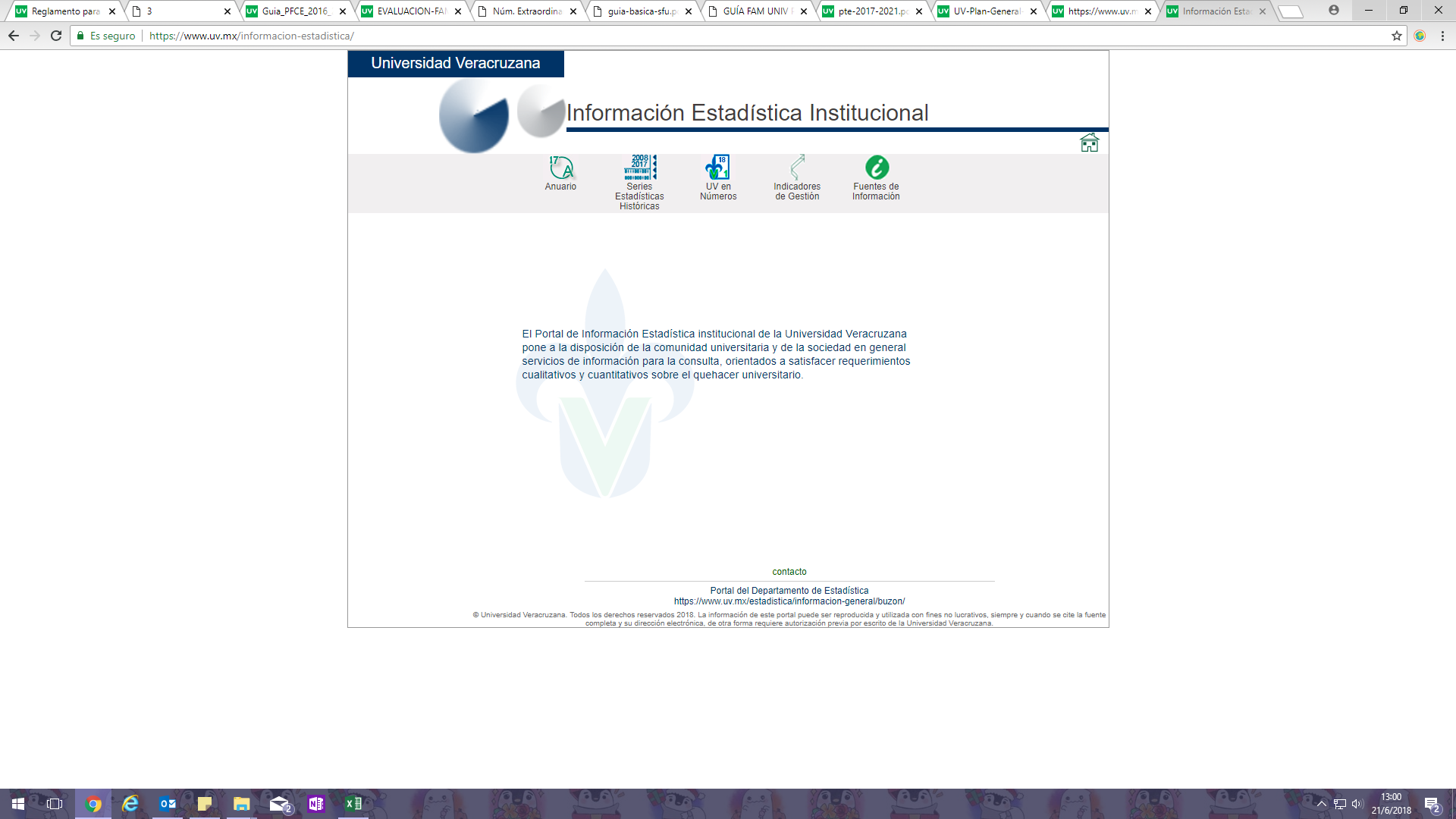 